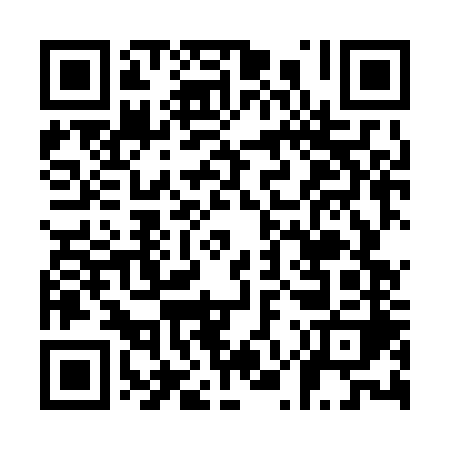 Prayer times for Santa Terezinha de Goias, BrazilWed 1 May 2024 - Fri 31 May 2024High Latitude Method: NonePrayer Calculation Method: Muslim World LeagueAsar Calculation Method: ShafiPrayer times provided by https://www.salahtimes.comDateDayFajrSunriseDhuhrAsrMaghribIsha1Wed5:156:2812:163:356:037:122Thu5:166:2912:163:356:037:123Fri5:166:2912:163:356:027:114Sat5:166:2912:163:346:027:115Sun5:166:2912:153:346:017:116Mon5:166:3012:153:346:017:107Tue5:166:3012:153:346:017:108Wed5:166:3012:153:336:007:109Thu5:176:3012:153:336:007:1010Fri5:176:3112:153:336:007:0911Sat5:176:3112:153:335:597:0912Sun5:176:3112:153:335:597:0913Mon5:176:3112:153:335:597:0914Tue5:176:3212:153:325:597:0915Wed5:186:3212:153:325:587:0816Thu5:186:3212:153:325:587:0817Fri5:186:3212:153:325:587:0818Sat5:186:3312:153:325:587:0819Sun5:186:3312:153:325:587:0820Mon5:196:3312:153:325:577:0821Tue5:196:3412:153:325:577:0822Wed5:196:3412:163:325:577:0823Thu5:196:3412:163:325:577:0824Fri5:196:3512:163:325:577:0825Sat5:206:3512:163:325:577:0826Sun5:206:3512:163:325:577:0827Mon5:206:3512:163:315:577:0828Tue5:206:3612:163:315:567:0829Wed5:216:3612:163:325:567:0830Thu5:216:3612:163:325:567:0831Fri5:216:3712:173:325:567:08